                                                       University of Puerto Rico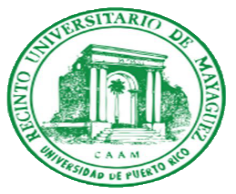 Mayagüez CampusDean of Academic AffairsInstitutional Review BoardREQUEST FOR RENEWALI.  Current research status ☐  Participants are currently being recruited☐  Recruitment of participants has ceased, but data is still being collected☐  Recruitment of participants and collection of data has ceased, but data is still being analyzed☐  Participants have not yet been recruited; no additional risks from the ones specified by the original proposal have been detected II.  Informed consentSince the last Committee revision, has any new data been discovered that must be informed to participants? ☐  Yes 		☐  NoIf the response is Yes, please submit an amendment to the Informed Consent Form or submit a new one with the new information marked or subtitled.III.  Adverse events and issues related to research participantsSince the last Committee approval, have participants been informed of adverse events that occurred to other participants during the course of the investigation? ☐  Yes            ☐  NoIf the response is Yes, please include a copy of the Report of Adverse Events with this form.III.   Participant withdrawalHas any participant withdrawn from the investigation due to adverse effects or medical problems?	☐  Yes		☐  NoIf the response is Yes, please provide a description of the medical issue or events for each participant who involuntarily withdrew from the investigation. Is it necessary to modify the investigation’s protocol at this time?☐  Yes		☐  NoIf the response is Yes, please complete the Request for Modification and include the necessary documents to be revised by the Committee.IV.  Signatures By signing, you are certifying that all information provided in this form is accurate and truthful. I understand that as the main researcher, I am responsible for the rights and wellbeing of the human participants as well as the administration and ethical performance of the project.Protocol number:Project Title:Main researcher:Approval Type:☐  Expedited☐  Expedited☐  Expedited☐  Full Board☐  Full Board☐  Full BoardCurrent approval expiration date:Current approval expiration date:Estimated project completion date:Estimated project completion date:Signature of main researcherMonth / Day / YearName of professor or advisor (if the researcher is a student)Name of professor or advisor (if the researcher is a student)Name of professor or advisor (if the researcher is a student)Signature of professor or advisorMonth / Day / Year